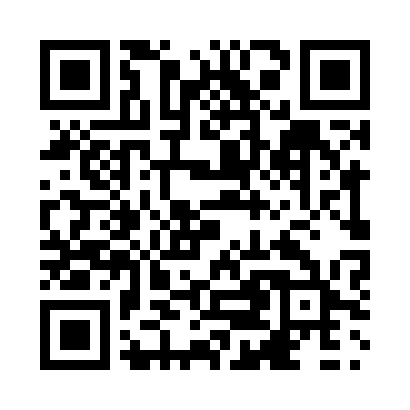 Prayer times for Cloverleaf, Manitoba, CanadaMon 1 Jul 2024 - Wed 31 Jul 2024High Latitude Method: Angle Based RulePrayer Calculation Method: Islamic Society of North AmericaAsar Calculation Method: HanafiPrayer times provided by https://www.salahtimes.comDateDayFajrSunriseDhuhrAsrMaghribIsha1Mon3:265:221:307:039:3911:342Tue3:265:231:317:039:3811:343Wed3:275:231:317:039:3811:344Thu3:275:241:317:039:3711:345Fri3:285:251:317:029:3711:346Sat3:285:261:317:029:3611:347Sun3:295:271:317:029:3611:338Mon3:295:281:327:029:3511:339Tue3:305:281:327:019:3411:3310Wed3:305:291:327:019:3411:3311Thu3:315:301:327:019:3311:3212Fri3:325:311:327:009:3211:3213Sat3:325:331:327:009:3111:3214Sun3:335:341:326:599:3011:3115Mon3:335:351:326:599:2911:3116Tue3:345:361:326:599:2811:3017Wed3:355:371:336:589:2711:3018Thu3:355:381:336:579:2611:2919Fri3:365:391:336:579:2511:2920Sat3:375:411:336:569:2411:2821Sun3:375:421:336:569:2311:2822Mon3:385:431:336:559:2211:2723Tue3:385:441:336:549:2111:2724Wed3:395:461:336:539:1911:2625Thu3:415:471:336:539:1811:2426Fri3:435:481:336:529:1711:2127Sat3:465:501:336:519:1511:1928Sun3:485:511:336:509:1411:1629Mon3:515:521:336:499:1211:1430Tue3:535:541:336:489:1111:1131Wed3:555:551:336:489:0911:08